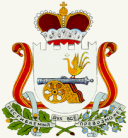 АДМИНИСТРАЦИЯ   ИГОРЕВСКОГО  СЕЛЬСКОГО  ПОСЕЛЕНИЯ                            ХОЛМ-ЖИРКОВСКОГО РАЙОНА СМОЛЕНСКОЙ ОБЛАСТИПОСТАНОВЛЕНИЕ  от 01.10.2022        №  48                                 Об утверждении отчетаоб исполнении бюджета Игоревского сельского поселения Холм-Жирковского района Смоленской области за  9(девять) месяцев 2022г.В соответствии с Бюджетным кодексом РФ, на основании Положения  « О бюджетном процессе в Игоревском сельском поселении Холм-Жирковского района Смоленской области», утвержденного Решением Совета депутатов Игоревского сельского поселения Холм-Жирковского района Смоленской области от 06.05.2019г. № 10Администрация Игоревского сельского поселения Холм-Жирковского района Смоленской области ПОСТАНОВЛЯЕТ:Утвердить отчет об исполнении бюджета  Игоревского сельского поселения Игоревского сельского поселения  Холм-Жирковского района за 9(девять) месяцев 2022г. по доходам  в сумме  7 425 726,22 рублей, по расходам в сумме  7 267 733,43 рублей с превышением  доходов над расходами (профицит бюджета в сумме 157 992,79 руб.)     2.Настоящее постановление вступает в силу после дня подписания.Глава муниципального образованияИгоревского сельского поселенияХолм-Жирковского района Смоленской области                                                   Н.М.Анисимова